Муниципальное казённое образовательное учреждение «Горковская специальная (коррекционная) общеобразовательная школа — интернат для обучающихся, воспитанников с ограниченными возможностями здоровья»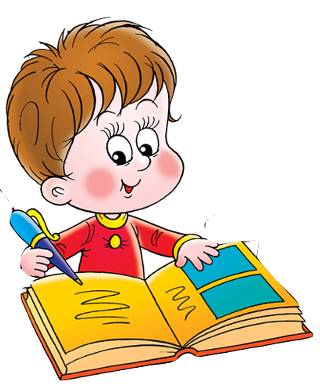 с. Горки2012-2013гг.Коррекционная логопедическая работа с учащимися  проводилась согласно программе профилактики и коррекции дисграфии.В  коррекционной  логопедической работе постоянно приходится искать новые методы, приёмы и средства, чтобы сформировать заинтересованное отношение учащихся с особыми образовательными возможностями к коррекционному процессу. На занятиях широко использовались информационно-коммуникационные технологии: ЦОР, ЭОР, презентации, речевые компьютерные игры и упражнения.В 2012-2013 учебном году логопункт посещали 18 учащихся-логопатов 1-5 классов.В начале учебного года проведено  первичное  обследование  детей      1–го класса и вновь  прибывших  детей  со  2-го   по 5-ой  класс (4-й класс не сформирован). Было скомплектовано 2 группы, 2 подгруппы, 9 учащихся посещали индивидуальные занятия. Занятия проводились по составленному расписанию. Работа проводилась в тесной взаимосвязи с воспитателями и учителями начальных классов через листы звукопроизношения, тетради взаимосвязи, беседы, консультации, посещение открытых занятий, методические объединения, выпуск методических материалов на стенд.. В результате совместной работы достигнуты следующие результаты:В 1 классе коррекционные занятия проводились по профилактике дисграфии. Логопункт посещали 4 учащихся 1 класса.К концу учебного года звукопроизношение учащихся улучшилось на 15%, звуко-слоговая структура слова – на 4%, фонематическое восприятие – на 8%, артикуляционная моторика – на 23%, грамматическая сторона речи – на 3%, связная речь  – на 7%, словообразование – на 16%, номинативная функция – на 8%, импрессивная речь – на 25%, языковой анализ – на 19%, письмо – на 30%, чтение – на 38%.Из диаграммы видно, что речевое развитие учащихся находится на одинаковом уровне как в начале коррекционного периода, так и в конце. Денис Р. в конце учебного года не обследован.Из диаграммы видно, что уровень успешности 1 класса в целом: в начале учебного года 1,5 речевой уровень, к концу учебного года – 1,7 речевой уровень.  Во 2 классе логопункт посещали 3 учащихся с различными речевыми нарушениями. Работа проводилась по коррекции дисграфии.К  концу учебного года  улучшились все составляющие речевой системы: звукопроизношение на 14%, звукослоговая структура слова – 9%, фонематическое восприятие –  на 5%,, артикуляционная моторика – на 9%, словообразование – на 14%, грамматическая сторона речи – на 14%, связная речь – на 12 %, номинативная функция – на 1%, импрессивная речь – на 7%, языковой анализ – на 11%, письмо – на 28%, , чтение – на 16%, 	Речевое развитие Димы К., Кости А. стало выше, речевое развитие Васи П. осталось на 1 уровне, но положительная динамика есть.Речевое развитие класса в целом в начале учебного года на уровне 2 (2-й речевой уровень);  к концу учебного года – на  уровне 2,6.В 3 классе логопункт посещали 4 учащихся. Логопедическая работа была направлена на коррекцию дисграфии различных видов.К концу коррекционного периода  улучшились: звукопроизношение на 9%, звукослоговая структура слова – на 12%, фонематическое восприятие –  на 9%,, артикуляционная моторика – на 15%, словообразование – на 14%, грамматическая сторона речи – на 4%, связная речь – на 12 %, номинативная функция – на 1%, импрессивная речь – на 7%, языковой анализ – на 10%, письмо – на 17%, , чтение – на 30%, На этой диаграмме можно наблюдать за распределением учащихся 3 класса по уровням успешности выполнения заданий методики.Речевое развитие класса имеет положительную динамику: в начале учебного года 2-й уровень, к концу коррекционного периода уровень 2,75.В 5 классе логопункт посещали 7 учащихся. С учащимися класса проводилась работа по коррекции и развитию фонетико-фонематических процессов, лексико-грамматическому строю речи, навыков письма и чтения, по развитию познавательных процессов.На диаграмме показана успешность выполнения заданий методики учащимися 5 класса. За коррекционный период в речевом развитии учащихся, посещающих логопункт, произошла положительная динамика: звукопроизношение улучшилось на 5%,  звукослоговая структура слова – на 8, фонематическое восприятие 10%, артикуляционная моторика – на 13%, словообразование – на 10%, грамматическая сторона речи – на 10%, связная речь  – на 7%, номинативная  функция улучшились на 6%, языковой анализ – на 4%, письмо – на 22%, чтение – на 11%. Импрессивная речь ухудшилась – на 5%,На диаграмме показано распределение учащихся 5 класса по уровням успешности выполнения заданий методики.Из диаграммы  видно, что речевое развитие класса в целом на начало учебного года – 2,4 уровень; к концу учебного года – 2,9. Наблюдается положительная динамика: к концу учебного года речевой уровень учащихся класса повысился.За коррекционный период (2012 – 2013 учебный год) в речевом развитии всех учащихся, посещающих логопункт, произошла положительная динамика. Таким образом, новые информационные технологии стали перспективным средством коррекционно-развивающей работы с детьми, имеющими нарушения речи. Специальные приёмы компьютерно-опосредованного логопедического воздействия оптимизируют процесс коррекции речи и в целом содействуют гармонизации развития ребёнка. 